对用吸烟和音乐伤害他人的哈吉（朝觐者）的忠言نصيحة إلى الحجاج الذين يؤذون جيرانهم بالتدخين والأغاني[باللغة الصينية ]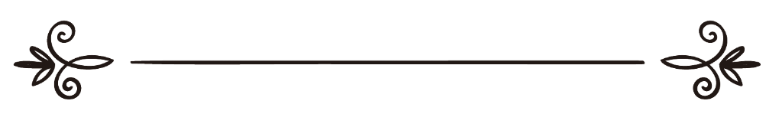 来源：伊斯兰问答网站مصدر : موقع الإسلام سؤال وجواب编审: 伊斯兰之家中文小组مراجعة: فريق اللغة الصينية بموقع دار الإسلام对用吸烟和音乐伤害他人的哈吉（朝觐者）的忠言问：应该向那些以非法事物（如吸烟、音乐）伤害他人的哈吉尽忠言吗？答：一切赞颂全归真主。毋庸置疑，伤害穆斯林在宗教中是众所周知的非法行为。如清高的真主所言：【以信士和信女们所未犯的罪恶伤害他们的人，确已负担诬蔑和明显的罪恶。】《同盟军章》第58节如果是用吸烟或是以收音机或录音机播放音乐伤害他人，这种伤害是最大的，罪恶是极为严重的。因为音乐是非法的，同样吸烟也是有伤教门、生活和健康的。的确，尊严的真主说：【有人购买无谓的谈话，以便他无知无识地使人背离正道，而且把它当作笑柄。这等人，将受凌辱的刑罚。】《鲁格曼章》第6节大部分学者说：【无意的言谈】指的就是音乐和乐器。清高的真主还说：【他们问你准许他们吃什么？你说：准许你们吃一切佳美的食物。】《筵席章》第4节他告诉先知：【准许他们吃佳美的食物，禁戒他们吃污秽的食物。】清高的主宰只给他的仆民规定了优美的佳肴，使者（求主赐福之，并使他平安）为他的民众制定了美味佳肴，这都是有益无害的。烟是有害物品，所有医学家一致认为香烟有害健康，后果残酷，气味难闻！祈求真主赐所有谨守教门，坚守教门者成功，保护大众免遭恶魔的伤害！——尊敬的学者阿布杜阿齐兹·本·巴兹（愿真主慈悯他）摘自《伊本·巴兹教法解答全集》（351-352/16）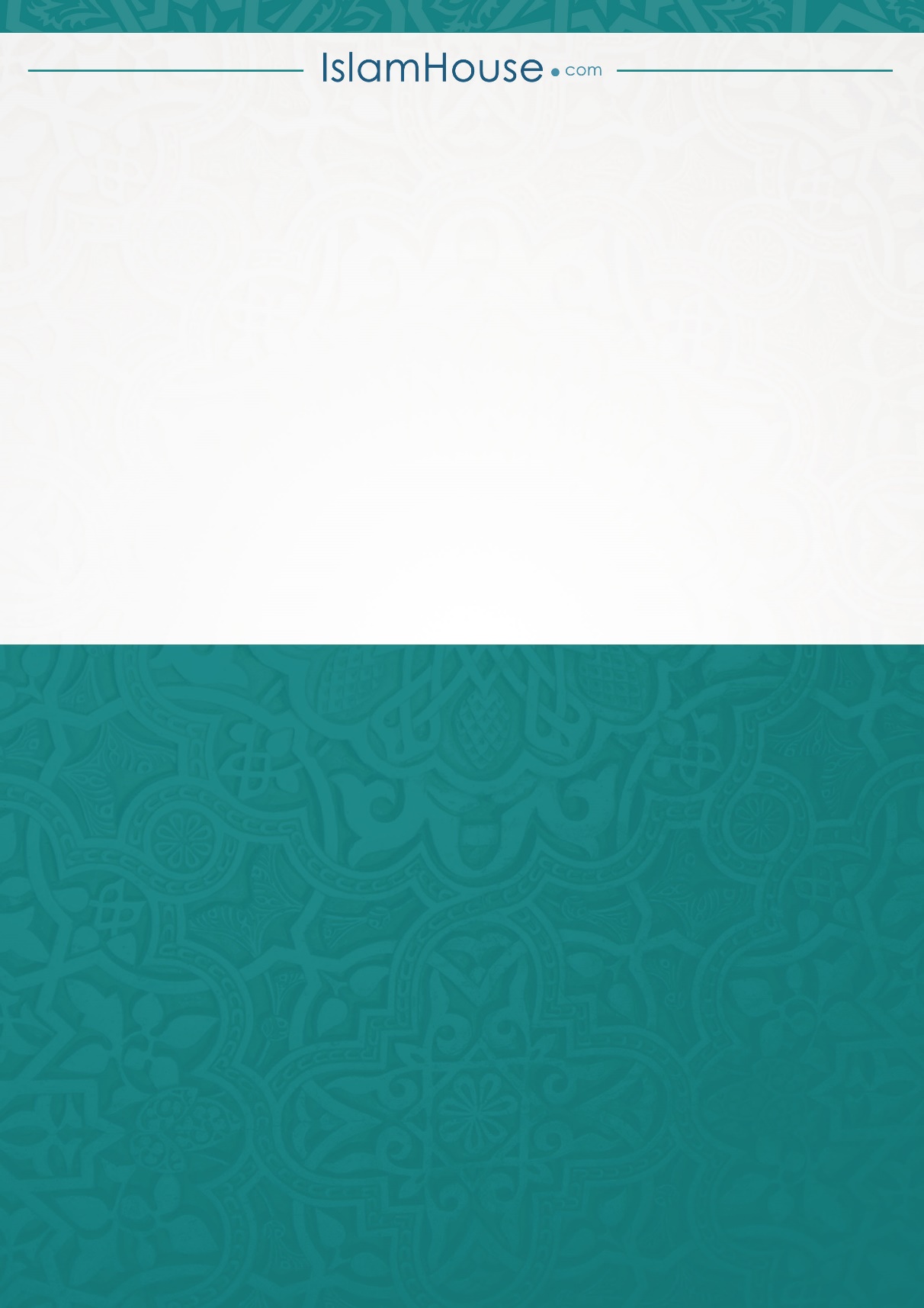 